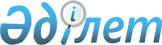 Шектеу іс-шараларын алу және Жайсаң ауылдық округі әкімінің 2020 жылғы 22 сәуірдегі № 3 "Жайсаң ауылдық округінің Кокпекті елді мекеніндегі "Айдос" шаруа қожалығының аумағында шектеу іс-шараларын белгілеу туралы" шешімінің күші жойылды деп тану туралыАқтөбе облысы Мәртөк ауданы Жайсаң ауылдық округі әкімінің 2020 жылғы 19 қазандағы № 8 шешімі. Ақтөбе облысының Әділет департаментінде 2020 жылғы 20 қазанда № 7551 болып тіркелді
      Қазақстан Республикасының 2001 жылғы 23 қаңтардағы "Қазақстан Республикасындағы жергілікті мемлекеттік басқару және өзін-өзі басқару туралы" Заңының 35 бабына, Қазақстан Республикасының 2002 жылғы 10 шілдедегі "Ветеринария туралы" Заңының 10-1 бабының 8 тармақшасына сәйкес және Қазақстан Республикасы Ауыл шаруашылығы министрлігінің Ветеринариялық бақылау және қадағалау Комитеті Мәртөк аудандық аумақтық инспекциясының бас мемлекеттік ветеринариялық-санитариялық инспекторының 2020 жылғы 13 қазандағы № 2-11-3/1711 ұсынысы негізінде, Жайсаң ауылдық округі әкімінің міндетін атқарушы ШЕШІМ ҚАБЫЛДАДЫ:
      1. Жайсаң ауылдық округінің Кокпекті елді мекеніндегі "Айдос" шаруа қожалығы аумағында мүйізді ірі қара малдарының арасында бруцеллез ауруын жою бойынша кешенді ветеринариялық-санитариялық іс-шараларының жүргізілуіне байланысты белгіленген шектеу іс-шаралары алынсын.
      2. Жайсаң ауылдық округі әкімінің 2020 жылғы 22 сәуірдегі № 3 "Жайсаң ауылдық округінің Кокпекті елді мекеніндегі "Айдос" шаруа қожалығының аумағында шектеу іс-шараларын белгілеу туралы" (нормативтік құқықтық актілерді мемлекеттік тіркеу тізілімінде № 7068 тіркелген, 2020 жылғы 23 сәуірде Қазақстан Республикасы нормативтік құқықтық актілерінің электрондық түрдегі эталондық бақылау банкінде жарияланған) шешімінің күші жойылды деп танылсын.
      3. "Мәртөк ауданының Жайсаң ауылдық округі әкімінің аппараты" мемлекеттік мекемесі заңнамада белгіленген тәртіппен:
      1) осы шешімді Ақтөбе облысының Әділет департаментінде мемлекеттік тіркеуді;
      2) осы шешімді оны ресми жариялағаннан кейін Мәртөк ауданы әкімдігінің интернет-ресурсында орналастыруды қамтамасыз етсін.
      4. Осы шешімнің орындалуын бақылауды өзіме қалдырамын.
      5. Осы шешім оның алғашқы ресми жарияланған күнінен бастап қолданысқа енгізіледі.
					© 2012. Қазақстан Республикасы Әділет министрлігінің «Қазақстан Республикасының Заңнама және құқықтық ақпарат институты» ШЖҚ РМК
				
      Жайсаң ауылдық округі әкімінің 
міндетін атқарушы 

Б. Коптлеуов
